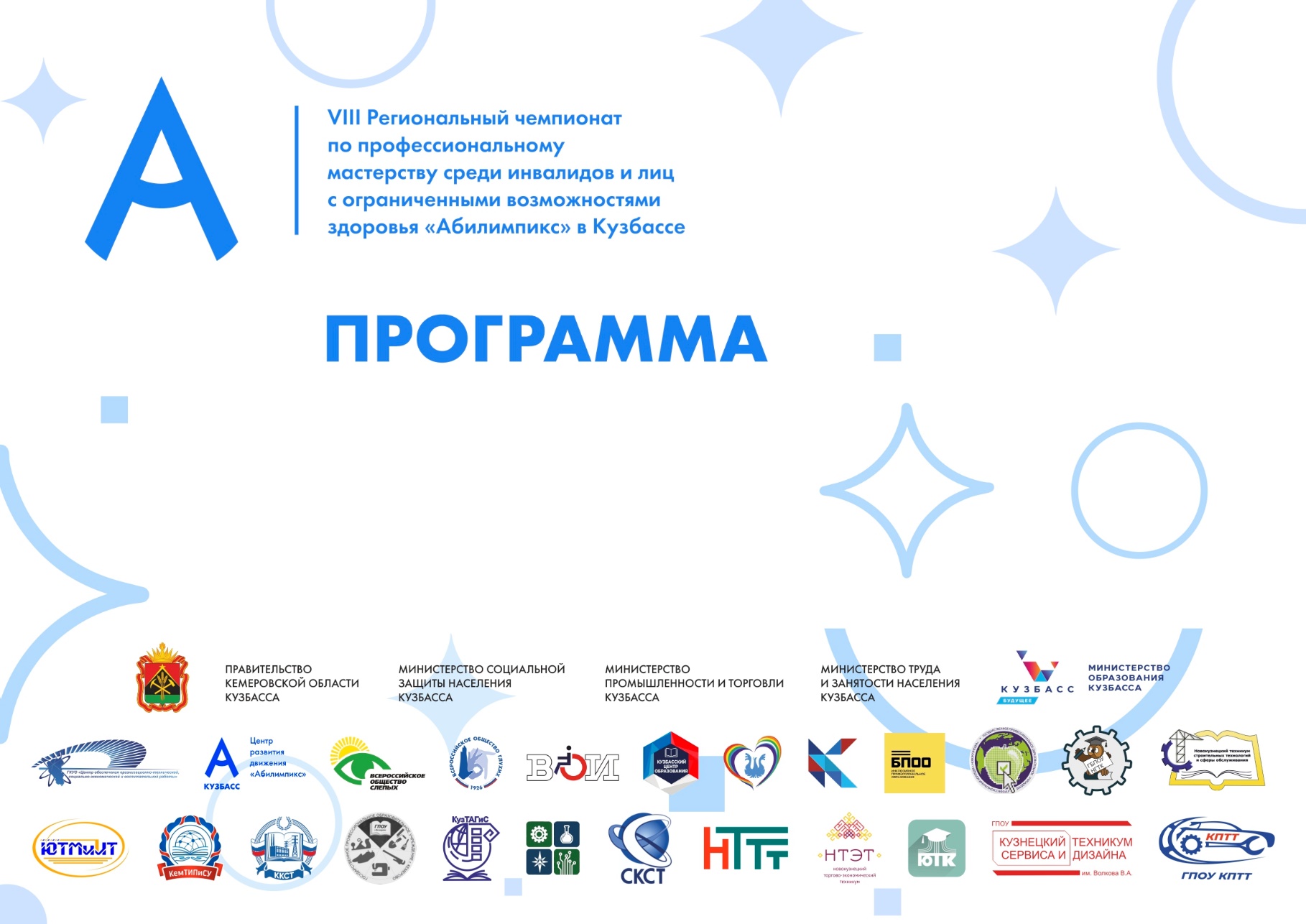 ОГЛАВЛЕНИЕОсновные мероприятия чемпионата ………………………………..……………………….…….…. 3Открытие чемпионатаЗакрытие чемпионатаРабота конкурсных площадок …………………………………………………………..…...…………… 4Парикмахерское искусство        ……………………………….………………………………….……. 4Роспись по шелку ……………………………………………………………………………………………… 7Портной …………………………………………………………………………………………………………… 9Ногтевой сервис …………………………………………………………………………  12Резьба по дереву ………………………………………………………………………… 14Гончарное дело ………………………………………………………………………….. 16Деловая программа ……………………………..…………….…………………………….……………….. 18Кураторы направлений ………..…………………………….…………………………………….…………19ОСНОВНЫЕ МЕРОПРИЯТИЯ ЧЕМПИОНАТАРАБОТА КОНКУРСНЫХ ПЛОЩАДОКГПОУ «Сибирский колледж сервиса и технологий»Компетенция «Парикмахерское искусство»РАБОТА КОНКУРСНЫХ ПЛОЩАДОКГПОУ «Сибирский колледж сервиса и технологий»Компетенция «Роспись по шелку»РАБОТА КОНКУРСНЫХ ПЛОЩАДОКГПОУ «Сибирский колледж сервиса и технологий»Компетенция «Портной»РАБОТА КОНКУРСНЫХ ПЛОЩАДОКГПОУ «Сибирский колледж сервиса и технологий»Компетенция «Ногтевой сервис»РАБОТА КОНКУРСНЫХ ПЛОЩАДОКГПОУ «Сибирский колледж сервиса и технологий»Компетенция «Резьба по дереву»РАБОТА КОНКУРСНЫХ ПЛОЩАДОКГПОУ «Сибирский колледж сервиса и технологий»Компетенция «Гончарное дело»ДЕЛОВАЯ ПРОГРАММАКУРАТОРЫ НАПРАВЛЕНИЙВремя проведенияМероприятие18 апреля18 апреляЦеремония открытия18 – 21 апреля18 – 21 апреля9.00 – 18.00Работа конкурсных площадок по компетенциям 20 апреля20 апреля10.00 – 15.00Деловая программа24 апреля24 апреля15.00 -16.00Церемония закрытия КАТЕГОРИЯ «ШКОЛЬНИКИ»КАТЕГОРИЯ «ШКОЛЬНИКИ»КАТЕГОРИЯ «ШКОЛЬНИКИ»КАТЕГОРИЯ «ШКОЛЬНИКИ»18.04.202318.04.202318.04.202318.04.2023МероприятиеВремяМесто проведенияОтветственныйЗаезд участников, экспертов по компетенции Регистрация участников.10.00 – 10.301 этажКаб. 228у, Каб. 229эКашутчик О.Ю.Торжественное открытие чемпионата10.30 – 10.45 Актовый залКашутчик О.Ю.Брифинг участников и экспертов (Инструктаж по ТБ, по работе с оборудованием, знакомство с рабочими местами. Жеребьевка участников)10.45 – 11.00Каб. 118Блех О.В.Модуль 1. Женская собранная прическа на длинных волосах, основанная на одном показателе.11.00 – 12.30Каб. 118Блех О.В.Работа экспертной группы.  Оценка Модуля 1.12.30 – 13.00Каб. 118,Каб. 229Блех О.В.Обед участников и экспертов12.30 – 13.30Столовая Третьякова О.И.Торжественное награждение победителей и призёров13.30 – 14.30Каб. 118Блех О.В.КАТЕГОРИЯ «СТУДЕНТЫ»КАТЕГОРИЯ «СТУДЕНТЫ»КАТЕГОРИЯ «СТУДЕНТЫ»КАТЕГОРИЯ «СТУДЕНТЫ»19.04.202319.04.202319.04.202319.04.2023МероприятиеВремяМесто проведенияОтветственныйЗаезд участников, экспертов по компетенции Регистрация участников.9.00 – 9.451 этажКаб. 228у, Каб. 229эКашутчик О.Ю.Брифинг участников и экспертов (Инструктаж по ТБ, по работе с оборудованием, знакомство с рабочими местами. Жеребьевка участников)9.45 – 10.00Каб. 118Блех О.В.Модуль 1. Модная коммерческая мужская стрижка10.00 – 10.50Каб. 118Блех О.В.Работа экспертной группы.  Оценка Модуля 1.10.50 – 11.20Каб. 118,Каб. 229Блех О.В.Модуль 2.  «Вечерняя» причёска из хвоста с предварительным окрашиванием по фотографии.11.20 – 12.50Каб. 118Блех О.В.Работа экспертной группы.  Оценка Модуля 2.12.50 – 13.20Каб. 118,Каб. 229Блех О.В.Обед участников и экспертов12.50 – 13.50Столовая Третьякова О.И.Торжественное награждение победителей и призёров13.50 – 14.50Каб. 118Блех О.В.КАТЕГОРИЯ «ШКОЛЬНИКИ»КАТЕГОРИЯ «ШКОЛЬНИКИ»КАТЕГОРИЯ «ШКОЛЬНИКИ»КАТЕГОРИЯ «ШКОЛЬНИКИ»18.04.202318.04.202318.04.202318.04.2023МероприятиеВремяМесто проведенияОтветственныйЗаезд участников, экспертов по компетенции Регистрация участников.10.00 – 10.301 этаж,Каб. 228у, Каб. 106эКашутчик О.Ю.Торжественное открытие чемпионата10.30 – 10.45 Актовый залКашутчик О.Ю.Брифинг участников и экспертов (Инструктаж по ТБ, по работе с оборудованием, знакомство с рабочими местами. Жеребьевка участников)10.45 – 11.00Каб. 104Блех О.В.Модуль 1. Выполнение шаблона для перенесения рисунка на ткань11.00 – 11.30Каб. 104Блех О.В.Работа экспертной группы.  Оценка Модуля 1.11.30 – 12.00Каб. 104,Каб. 106Блех О.В.Модуль 2. Подготовкаткани к росписи (натяжение на раму)12.00 – 12.20Каб. 104Блех О.В.Работа экспертной группы. Оценка Модуля 2.12.20 – 12.40Каб. 104,Каб. 106Блех О.В.Модуль 3. Нанесение на ткань резервирующего состава12.40 – 13.20Каб. 104Блех О.В.Работа экспертной группы. Оценка Модуля 3.13.20 – 13.40Каб. 104,Каб. 106Блех О.В.Обед участников и экспертов13.20 – 14.10Столовая Третьякова О.И.Модуль 4. Роспись красителями зарезервированных плоскостей14.10 – 16.40Каб. 104Блех О.В.Работа экспертной группы.  Оценка Модуля 4.16.40 – 17.00Каб. 104,Каб. 106Блех О.В.Торжественное награждение победителей и призёров17.00 – 18.00Каб. 104Блех О.В.КАТЕГОРИЯ «СТУДЕНТЫ» (6 участников)КАТЕГОРИЯ «СТУДЕНТЫ» (6 участников)КАТЕГОРИЯ «СТУДЕНТЫ» (6 участников)КАТЕГОРИЯ «СТУДЕНТЫ» (6 участников)19.04.202319.04.202319.04.202319.04.2023МероприятиеВремяМесто проведенияОтветственныйЗаезд участников, экспертов по компетенции Регистрация участников.9.00 – 9.451 этаж,Каб. 228у, Каб. 213эКашутчик О.Ю.Брифинг участников и экспертов (Инструктаж по ТБ, по работе с оборудованием, знакомство с рабочими местами. Жеребьевка участников)9.45 – 10.00Каб. 214Блех О.В.Модуль 1. Раскрой мелких деталей сарафана10.00 – 10.30Каб. 214Блех О.В.Работа экспертной группы.  Оценка Модуля 1.10.30 – 11.00Каб. 214,Каб. 213Блех О.В.Модуль 2. Пошив сарафана11.00 – 13.00Каб. 214Блех О.В.Обед13.00 – 13.30Столовая Третьякова О.И.Модуль 2. Пошив сарафана (продолжение)13.30 – 15.30Каб. 214Блех О.В.Работа экспертной группы.  Оценка Модуля 2.15.30 – 16.00Каб. 214,Каб. 213Блех О.В.Модуль 3.Декорирование сарафана16.00 – 17.30Каб. 214Блех О.В.Работа экспертной группы.  Оценка Модуля 3.17.30 – 18.00Каб. 214,Каб. 213Блех О.В.Ужин участников и экспертов17.30 – 18.30Столовая Третьякова О.И.КАТЕГОРИЯ «СТУДЕНТЫ» (2 участника)  КАТЕГОРИЯ «СПЕЦИАЛИСТЫ» (3 участника)КАТЕГОРИЯ «СТУДЕНТЫ» (2 участника)  КАТЕГОРИЯ «СПЕЦИАЛИСТЫ» (3 участника)КАТЕГОРИЯ «СТУДЕНТЫ» (2 участника)  КАТЕГОРИЯ «СПЕЦИАЛИСТЫ» (3 участника)КАТЕГОРИЯ «СТУДЕНТЫ» (2 участника)  КАТЕГОРИЯ «СПЕЦИАЛИСТЫ» (3 участника)20.04.202320.04.202320.04.202320.04.2023МероприятиеВремяМесто проведенияОтветственныйЗаезд участников, экспертов по компетенции Регистрация участников.9.00 – 9.451 этаж,Каб. 228у, Каб. 213эКашутчик О.Ю.Брифинг участников и экспертов (Инструктаж по ТБ, по работе с оборудованием, знакомство с рабочими местами. Жеребьевка участников)9.45 – 10.00Каб. 214Блех О.В.Модуль 1. Раскрой мелких деталей сарафана10.00 – 10.30Каб. 214Блех О.В.Работа экспертной группы.  Оценка Модуля 1.10.30 – 11.00Каб. 214,Каб. 213Блех О.В.Модуль 2. Пошив сарафана11.00 – 13.00Каб. 214Блех О.В.Обед13.00 – 13.30Столовая Третьякова О.И.Модуль 2. Пошив сарафана (продолжение)13.30 – 15.30Каб. 214Блех О.В.Работа экспертной группы.  Оценка Модуля 2.15.30 – 16.00Каб. 214,Каб. 213Блех О.В.Модуль 3.Декорирование сарафана16.00 – 17.30Каб. 214Блех О.В.Работа экспертной группы.  Оценка Модуля 3.17.30 – 18.00Каб. 214,Каб. 213Блех О.В.Ужин участников и экспертов17.30 – 18.30Столовая Третьякова О.И.Торжественное награждение победителей и призёров18.30 – 19.30Каб. 214Блех О.В.КАТЕГОРИЯ «СТУДЕНТЫ»КАТЕГОРИЯ «СТУДЕНТЫ»КАТЕГОРИЯ «СТУДЕНТЫ»КАТЕГОРИЯ «СТУДЕНТЫ»20.04.202320.04.202320.04.202320.04.2023МероприятиеВремяМесто проведенияОтветственныйЗаезд участников, экспертов по компетенции Регистрация участников.9.00 – 9.451 этаж,Каб. 228у, Каб. 229эКашутчик О.Ю.Брифинг участников и экспертов (Инструктаж по ТБ, по работе с оборудованием, знакомство с рабочими местами. Жеребьевка участников)9.45 – 10.00Каб. 209Блех О.В.1 МодульВыполнение комбинированного маникюра с покрытием ногтей красным гель лаком10.00 – 11.20Каб. 209Блех О.В.Работа экспертной группы.  Оценка Модуля 1.11.20 – 11.50Каб. 209,Каб. 229Блех О.В.Обед участников и экспертов11.50 – 12.20Столовая Третьякова О.И.2 Модуль
Выполнение однотонного арочного моделирования ногтей с глянцевым
финишным покрытием12.20 – 14.40Каб. 209Блех О.В.Работа экспертной группы. Оценка Модуля 2.14.40 – 15.10Каб. 209,Каб. 229Блех О.В.3 МодульВыполнение художественного оформления типсов в стиле  «нейл-арт». Тема: «Ах, лето!».15.10 – 16.20Каб. 209Блех О.В.Работа экспертной группы. Оценка Модуля 3.16.20 – 16.50Каб. 209,Каб. 229Блех О.В.Торжественное награждение победителей и призёров16.50 – 17.50Каб. 209Блех О.В.КАТЕГОРИЯ «ШКОЛЬНИКИ»КАТЕГОРИЯ «ШКОЛЬНИКИ»КАТЕГОРИЯ «ШКОЛЬНИКИ»КАТЕГОРИЯ «ШКОЛЬНИКИ»21.04.202321.04.202321.04.202321.04.2023МероприятиеВремяМесто проведенияОтветственныйЗаезд участников, экспертов по компетенции Регистрация участников.10.00 – 10.451 этаж,Каб. 228у, Каб. 229эКашутчик О.Ю.Брифинг участников и экспертов (Инструктаж по ТБ, по работе с оборудованием, знакомство с рабочими местами. Жеребьевка участников)10.45 – 11.00Каб. 227Блех О.В.Модуль 1. Нанесение чертежа на разделочную доску в соответствии с эскизом 11.00 – 11.30Каб. 227Блех О.В.Работа экспертной группы.  Оценка Модуля 1.11.30 – 12.00Каб. 227, 229Блех О.В.Обед11.30 – 12.30Столовая Третьякова О.И.Модуль 2. Выполнение плосковыемчатой (геометрической) резьбы на разделочной доске12.30 – 16.00Каб. 227Блех О.В.Работа экспертной группы. Оценка Модуля 2.16.00 – 16.30Каб. 227, 229Блех О.В.Торжественное награждение победителей и призёров16.30 – 17.30Каб. 227Блех О.В.КАТЕГОРИЯ «ШКОЛЬНИКИ»КАТЕГОРИЯ «ШКОЛЬНИКИ»КАТЕГОРИЯ «ШКОЛЬНИКИ»КАТЕГОРИЯ «ШКОЛЬНИКИ»20.04.202320.04.202320.04.202320.04.2023МероприятиеВремяМесто проведенияОтветственныйЗаезд участников, экспертов по компетенции Регистрация участников.9.00 – 9.451 этаж,Каб. 228у, Каб. 106эКашутчик О.Ю.Брифинг участников и экспертов (Инструктаж по ТБ, по работе с оборудованием, знакомство с рабочими местами. Жеребьевка участников)9.45 – 10.00Каб. 105Блех О.В.Модуль 1.Изготовлениецилиндра на гончарном круге10.00 – 10.30Каб. 105Блех О.В.Работа экспертной группы.  Оценка Модуля 1.10.30 – 11.00Каб. 105,106Блех О.В.Модуль 2.Изготовление изделия на гончарном круге в форме – кружка- тушка с последующим декорированием11.00 – 11.50Каб. 105Блех О.В.Работа экспертной группы.  Оценка Модуля 2.11.50 – 12.20Каб. 105,106Блех О.В.	Обед участников и экспертов11.50 – 12.50Столовая Третьякова О.И.Торжественное награждение победителей и призёров12.50 – 13.50Каб. 105Блех О.В.ГПОУ «Сибирский колледж сервиса и технологий»ГПОУ «Сибирский колледж сервиса и технологий»ГПОУ «Сибирский колледж сервиса и технологий»ГПОУ «Сибирский колледж сервиса и технологий»ДатаВремяМероприятияМесто проведения20.04.202310.00 – 14.00Профориентационная экскурсия по колледжуКорпус ГПОУ СКСТ20.04.202310.00 – 15.00Мастер – класс «Современное косоплетение»Каб. 11820.04.202310.00 – 15.00Мастер – класс «Массаж лица»Каб. 10220.04.202310.00 – 15.00Мастер – класс «Элементы макияжа»Каб. 11520.04.202310.00 – 15.00Мастер – класс «Символика Дня Победы»Холл 2 этажФ.И.О.ДолжностьПоручениеСот. телефонБлех Ольга ВалерьевнаСевостьянова Анна АлександровнаТерешонок Людмила ЕвгеньевнаТоргунакова Инна АлексеевнаЗаместитель директора по  УПРРуководитель отдела народных промысловЗаведующий отделениемЗаведующий отделениемОтветственный за организацию конкурсной площадки, руководитель информационной группы8-905-067-23-648-960-929-42-438-905-906-42-048-960-932-71-65Орлова Наталья ВладимировнаЦиммер Евгений СергеевичЗаместитель директора по УМРИнженер-программистОтветственный за работу со СМИ, Фото-видеосъёмка8-905-077-56-138-908-949-71-29Кашутчик Ольга ЮрьевнаПонамарева Анастасия ПетровнаЗаместитель директора по УВРПедагог дополнительного образованияОтветственный за волонтёрский отряд, Ответственный за профориентационную работу со школьниками8-913-402-62-028-904-990-96-89Кашутчик Ольга ЮрьевнаПонамарева Анастасия ПетровнаЗаместитель директора по УВРПедагог дополнительного образованияОтветственный за организацию деловой программы8-913-402-62-028-904-990-96-89Прохорова Марина ВладимировнаТретьякова Ольга ИвановнаГлавный бухгалтерЗаведующий столовойОтветственный за организацию питания8 (384-2) 28-12-43